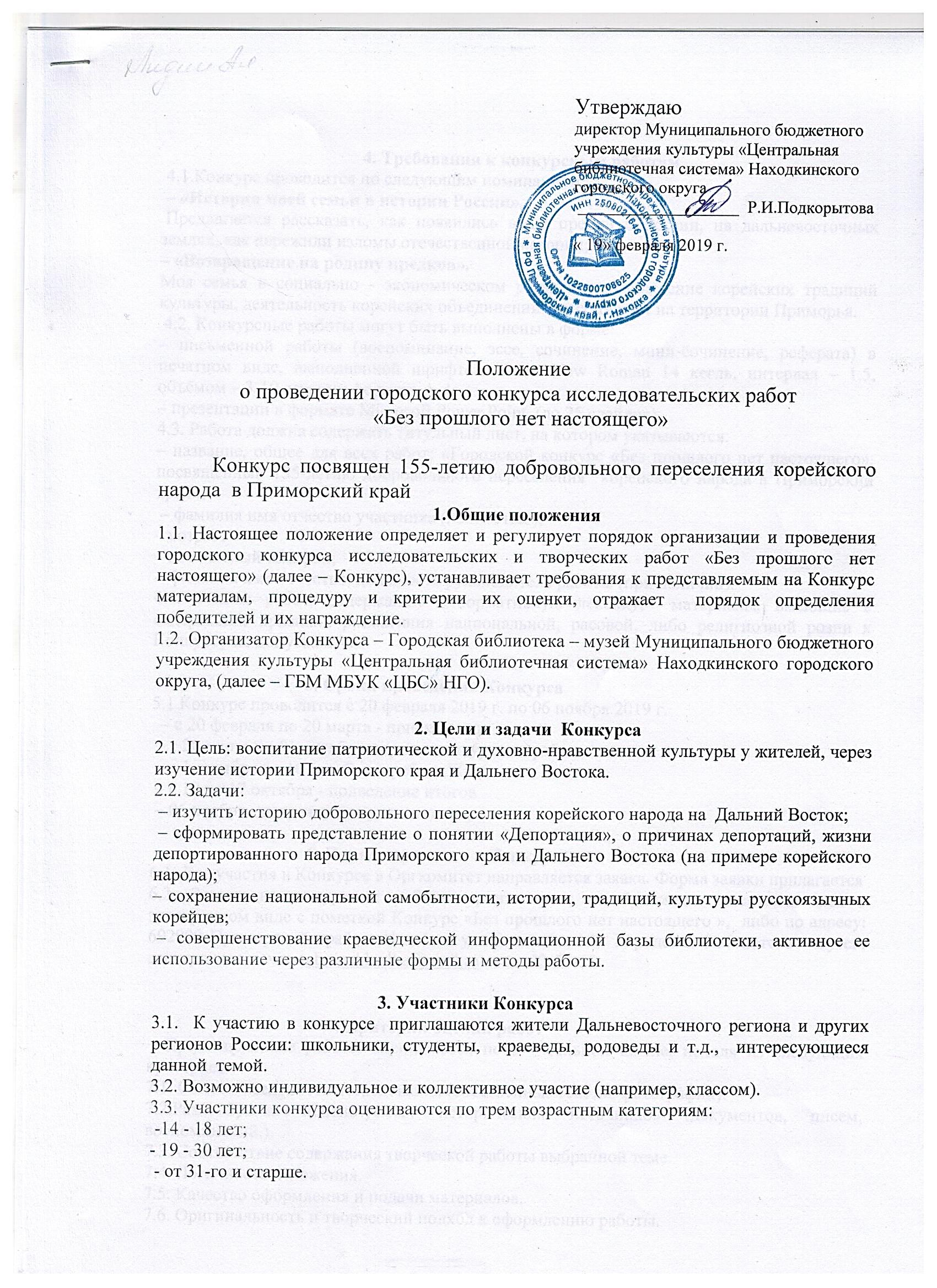                                    4. Требования к конкурсным работам 4.1.Конкурс проводится по следующим номинациям: – «История моей семьи в истории России». Предлагается рассказать, как появились ваши предки в России, на дальневосточных землях, как пережили изломы отечественной истории;– «Возвращение на родину предков».Моя семья в социально - экономическом развитии, возрождение корейских традиций культуры, деятельность корейских объединений и ассоциаций на территории Приморья.  4.2. Конкурсные работы могут быть выполнены в форме:– письменной работы (воспоминание, эссе, сочинение, мини-сочинение, реферата) в печатном виде, выполненной шрифтом Times New Roman 14 кегль, интервал – 1,5, объёмом – 3-10 страниц формата А-4  – презентации в формате Microsoft Power Point  (до 25 слайдов) 4.3. Работа должна содержать титульный лист, на котором указываются:– название, общее для всех работ: «Городской конкурс «Без прошлого нет настоящего», посвященный 155-летию добровольного переселения  корейского народа в Приморский край»; – фамилия имя отчество участника (полностью);– возраст– контактный телефон;– Тексты работ, содержащие ненормативную лексику, материалы, имеющие в содержании признаки разжигания национальной , расовой, либо религиозной розни к конкурсу не допускаются.                                 5. Сроки проведения Конкурса 5.1 Конкурс проводится с 20 февраля 2019 г. по 06 ноября 2019 г.   – с 20 февраля по 20 марта - прием заявок   – с 20 марта по 01 октября - прием конкурсных работ.  – с 1 октября по 10 октября  - работа Жюри – с 10 по 17 октября - подведение итогов – 06 ноября - награждение участников.                                   6. Порядок участия в Конкурсе. 6.1. Для участия в Конкурсе в Оргкомитет направляется заявка. Форма заявки прилагается 6.2. Заявки и конкурсные работы принимаются на бумажных носителях или в электронном виде с пометкой Конкурс «Без прошлого нет настоящего »,  либо по адресу: 692909 Приморский край, г. Находка, ул. Сенявина, 14,  Городская библиотека – музей, электронная почта:(gbmnakhodka@mail.ru), тел. 62-56-65                                       7. Критерии оценки работ     Представленные работы оцениваются по 5 - бальной шкале, исходя из следующих критериев:7.1. Самостоятельность исследования (собственные тексты, фотографии).7.2.Разнообразие используемых исторических источников (документов, писем, воспоминаний.).7.3. Соответствие содержания творческой работы выбранной теме.7.4. Логичность изложения. 7.5. Качество оформления и подачи материалов. 7.6. Оригинальность и творческий подход к оформлению работы.7.7. Эстетический уровень выполнения работы.                                   8. Подведение итогов Конкурса, награждение.8.1. По итогам оценки работ выявляются победители:  по три победителя   в каждой возрастной категории8.2. Победители Конкурса награждаются Дипломами и памятными подарками. 8.3. Участники Конкурса, не занявшие призовые места, получают дипломы участника 8.4. Лучшие конкурсные 10 работ включаются в сборник «Без прошлого нет настоящего».    Председатель жюри:  Хегай Георгий Алексеевич  - заместитель председателя Находкинской культурной ассоциации корейцев г. Находка.Члены:  Бендяк Елена Эдуардовна член Приморского краевого отделения Русского географического общества - Общества изучения Амурского края;Ковалева З.Н. главный библиотекарь Городской библиотеки - музея, член Приморского краевого отделения Русского географического общества - Общества изучения Амурского края;Максименко Зоя Михайловна  член приморского краевого отделения Русского географического общества – Общества изучения амурского края; Горелова Ольга Александровна - руководитель генеалогического клуба «Находкинский родовед».Работы, присланные на конкурс, не возвращаются и могут быть использованы в уставных целях Организатора.Контактное лицо:  Балачагина Лидия  Александровна.   8(4236) 62-56-65; 8-984-193-77-60gbmnakhodka@mail.ruФОРМА ЗАЯВКИФИОВозрастКласс, школа, учебное заведение (для учащихся)Место работы (для работающих)ФИО руководителя работы (если есть)Название номинацииНазвание работыКонтактные данные